Вступ у сайтобудуванняПлан:Що таке веб-сторінка?Що таке теги?Як створити та відкрити web-сторінку?Завдання №1Завдання №2Завдання №3Що таке веб-сторінка?      Web-сторінка – це інформаційний ресурс доступний в мережі Інтернет, який створюється як текстовий файл у якому міститься текст і теги, а переглянути його можна у web-браузері. Зазвичай, інформація web-сторінки записана в форматі HTML.     HTML (Hyper Text Markup Language – в перекладі з англійської Мова розмітки гіпертекстових документів) — ґрунтується на SGML текстовій мові розмітки, призначеній для маркування документів, що містять текст, гіперпосилання, тощо.    Мова HTML, також дозволяє вставляти в документи зображення, звук, 
відео та ін.   Головною особливістю HTML є спроможність використовувати гіперзв’язки (links), завдяки яким можливі посилання та переходи з поточної Web-сторінки на інші документи, як локальні (документи поточного сервера), так і мережеві, що знаходяться на серверах в найвіддаленіших регіонах земної кулі.    Ось приклад текстового вигляду web-сторінки: <html>  <head>    <title> Назва Web-сторінки </title>  </head>  <body>    Текст, який буде видно у вікні браузера.  </body></html>Різними кольорами, у цьому прикладі, позначені теги, а чорним кольором позначено текст.Перегляд HTML-документу здійснюється за допомогою web-оглядача (тобто таких програм як Google Chrome, Internet Explorer, Mozilla Firefox та ін.).Що таке теги?    Дані у форматі HTML нагадують звичайні текстові файли за винятком того, що деякі символи в них (так звані теги – tag, правильніше називати дескриптор), інтерпретуються як розмітка. Розмітка надає документу деяку, визначену тегами, структуру: параграфи, розділи, абзаци, списки, малюнки, таблиці, колонтитули, індекси, зміст тощо. Всередині кожного блоку можна змінювати шрифт тексту, його формат, колір.    Теги – це команди браузеру (Internet Explorer, Mozilla, Opera, Google Chrome, … ).   У нашому прикладі тег <p> дає команду браузеру створити новий абзац, тобто текст поміщений між початковим тегом  <p>  і закриваючим тегом </p> передбачає відображати його з нового абзацу.  Тег є елементом документу, а текст, який міститься між початковим і закриваючим тегом – вмістом елементу.   Між двома тегами  <body> і </body> міститься тіло тегу, у нашому випадку це:Текст, який буде видно у вікні браузера.   Інші теги у нашому прикладі означають:           <html> - початок web-сторінки           <head> - голова web-сторінки           <title> - назва закладки web-сторінки           <body> - тіло web-сторінкиЯк створити та відкрити web-сторінку?Для створення веб-сторінки можна використовувати  вмонтований у програму Windows редактор «Блокнот»Відкрийте текстовий редактор «Блокнот»  і наберіть текст web-сторінки <html>    <head>    <title> Назва Web-сторінки </title>    </head>  <body>     Текст, який буде видно у вікні браузера.   </body> </html> При збереженні:виберіть команду «Зберегти як»вкажіть тип файлу: «Всі файли»кодування: «UTF-8»назву файлу дайте латинськими літерами з розширенням html, наприклад: «Storinka_1.html».   ОБОВ’ЯЗКОВО вкажіть розширення, тобто після назви поставте крапочку і “HTML”.
Наприклад: doc.html Назва повинна бути ЛАТИНСЬКИМИ літерами і без пропусків.   Щоб ВІДКРИТИ web-сторінку, потрібно відкрити збережений документ (клацнувши по ньому два рази мишкою). Спочатку  запуститься браузер (Internet Explorer, Mozilla Firefox, Opera, Google Chrome …) і в ньому автоматично відкриється web-сторінка.Завдання №1Створіть веб-сторінку за наведеним зразком.  Скачайте Notepad++Portable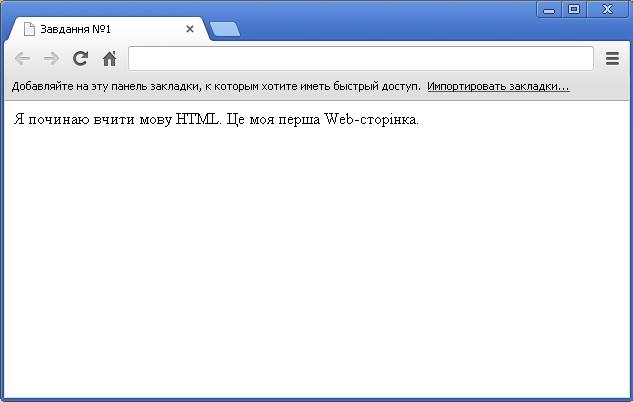 Завдання №2Створіть веб-сторінку за наведеним зразком. 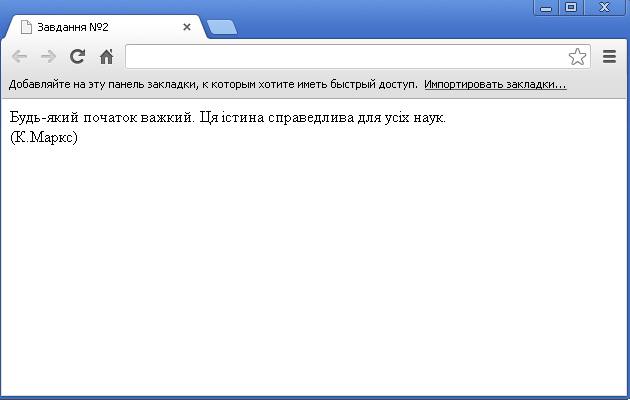 Завдання №3Створіть веб-сторінку за наведеним зразком. 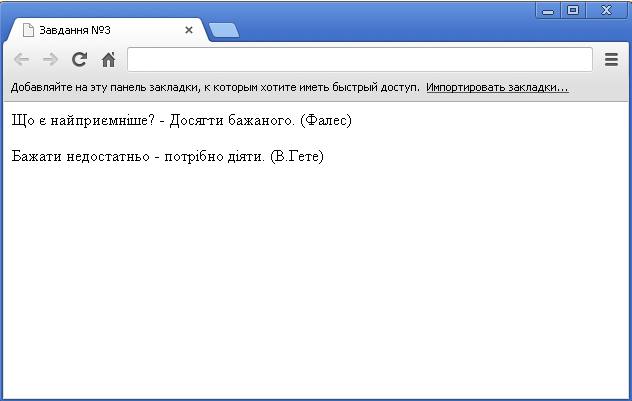 